         OBEC BEHAROVCE, 053 05, Beharovce 57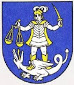 Daňové priznanie k dani z nehnuteľnosti treba podať do 31. januára 2020. Týka sa to tých majiteľov, ktorí v roku 2019 predali, kúpili, alebo zdedili nehnuteľnosť alebo mali v roku 2019 kolaudáciu rodinného domu, prípadne iné zmeny na nehnuteľnosti.Prosíme majiteľov psov, aby zmeny ako prihlásenie/odhlásenie psa z evidencie nahlásili písomne, alebo osobne na obecnom úrade počas úradných hodín v termíne  do  29. februára 2020.